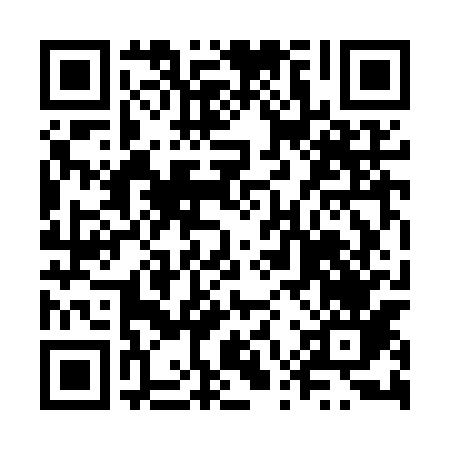 Ramadan times for Zyglin, PolandMon 11 Mar 2024 - Wed 10 Apr 2024High Latitude Method: Angle Based RulePrayer Calculation Method: Muslim World LeagueAsar Calculation Method: HanafiPrayer times provided by https://www.salahtimes.comDateDayFajrSuhurSunriseDhuhrAsrIftarMaghribIsha11Mon4:174:176:0611:543:495:435:437:2612Tue4:154:156:0411:543:505:455:457:2813Wed4:124:126:0211:543:515:465:467:2914Thu4:104:105:5911:533:535:485:487:3115Fri4:084:085:5711:533:545:505:507:3316Sat4:054:055:5511:533:565:515:517:3517Sun4:034:035:5311:523:575:535:537:3718Mon4:004:005:5111:523:585:555:557:3819Tue3:583:585:4811:523:595:565:567:4020Wed3:553:555:4611:524:015:585:587:4221Thu3:533:535:4411:514:025:595:597:4422Fri3:503:505:4211:514:036:016:017:4623Sat3:483:485:4011:514:056:036:037:4824Sun3:453:455:3711:504:066:046:047:5025Mon3:433:435:3511:504:076:066:067:5226Tue3:403:405:3311:504:086:076:077:5427Wed3:373:375:3111:494:096:096:097:5628Thu3:353:355:2911:494:116:116:117:5829Fri3:323:325:2611:494:126:126:128:0030Sat3:303:305:2411:494:136:146:148:0231Sun4:274:276:2212:485:147:167:169:041Mon4:244:246:2012:485:157:177:179:062Tue4:224:226:1812:485:177:197:199:083Wed4:194:196:1512:475:187:207:209:104Thu4:164:166:1312:475:197:227:229:125Fri4:134:136:1112:475:207:247:249:146Sat4:114:116:0912:475:217:257:259:167Sun4:084:086:0712:465:227:277:279:188Mon4:054:056:0512:465:237:287:289:219Tue4:024:026:0212:465:257:307:309:2310Wed3:593:596:0012:455:267:327:329:25